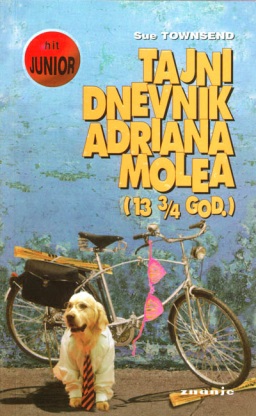 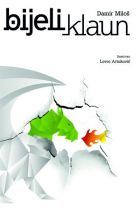 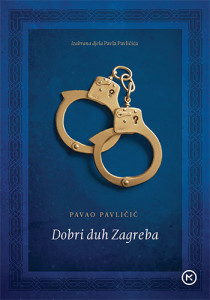           POPIS FILMOVA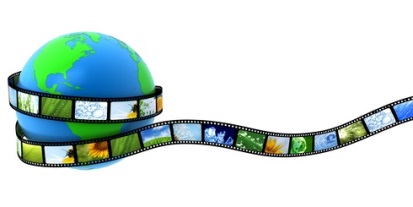 VII. razred, izabrati 8 djela, obavezna prva dvaVII. razred, izabrati 8 djela, obavezna prva dvaVII. razred, izabrati 8 djela, obavezna prva dva1.Cesarić, DobrišaPjesme2.Prosenjak, BožidarDivlji konj3.Gavran, MiroZaljubljen do ušiju; Profesorica iz snova4.Ellis, DeborahDjevojčica iz Afganistana5.Hitrec, Hrvoje  Smogovci6.Jan, BernardPotraži me ispod duge7.Jelačić-Bužimski, DubravkoBalkanska mafija; Martin protiv CIA-e i KGB-a; Sportski život Letećeg Martina8.Jurić Zagorka, MarijaKći Lotršćaka9.Klepac, jadrankaMiris knjige10.Kopjar, MladenLjubav, padobranci, izvanzemaljci13.Kovačić, Ivan GoranPripovijetke14.Kwok, JeanIzgubljena u prijevodu15.Lewis, C. S.Kronike iz Narnije (izbor); Lav, vještica i ormar16.Majer, VjekoslavDnevnik malog Perice17.Miloš, DamirBijeli klaun; Kornatske priče18.Nazor, Vladimir Voda (Pripovijetke)19.Novak, VjenceslavIz velegradskog podzemlja20.Oz, AmosIznenada u dubini šume21.Parun, VesnaPjesme22.Pavličić, PavaoDobri duh Zagreba23.Pongrašić, ZoranGumi-gumi24.Primorac, BrankaMaturalac25.Rundek, melitaHaj, ja sam online26.Schwab, GustavNajljepše priče klasične starine (1,2,3)27.Šimunović, DinkoDuga28.Tihi Stepanić, JasminkaImaš fejs?/Moja neprijateljica Ana/ Baš kao HarryPotter/ Bacit ću ti kompjutor kroz prozor29.Tolkien, J.R.R.Hobit30.Townsend, SueTajni dnevnik Adriana Molea ; Novi jadi Adriana MoleaPo izboruPo izboruPo izboru31.Todorovski, ZvonkoMirakul od mora; Prozor zelenog bljeska32.Zlatar, PeroOtključani globus33. Dickens, CharlesOliver Twist (1,2) VII. razred VII. razred VII. razred VII. razred1.Što je film: Igrani filmŠto je film: Igrani film2.Što je film: Gluma u filmuŠto je film: Gluma u filmu3.Filmovi Ch. ChaplinaFilmovi Ch. Chaplina4.S. DaldryBilly Elliot(ili neki drugi suvremeni film po izboru koji je dobio
dobre kritike ili značajne nagrade)5.K. GolikTko pjeva, zlo ne misli6.TV-serija Smogovci (ili neka druga aktualna i kvalitetna serija po izboru)TV-serija Smogovci (ili neka druga aktualna i kvalitetna serija po izboru)